Poštovana/i,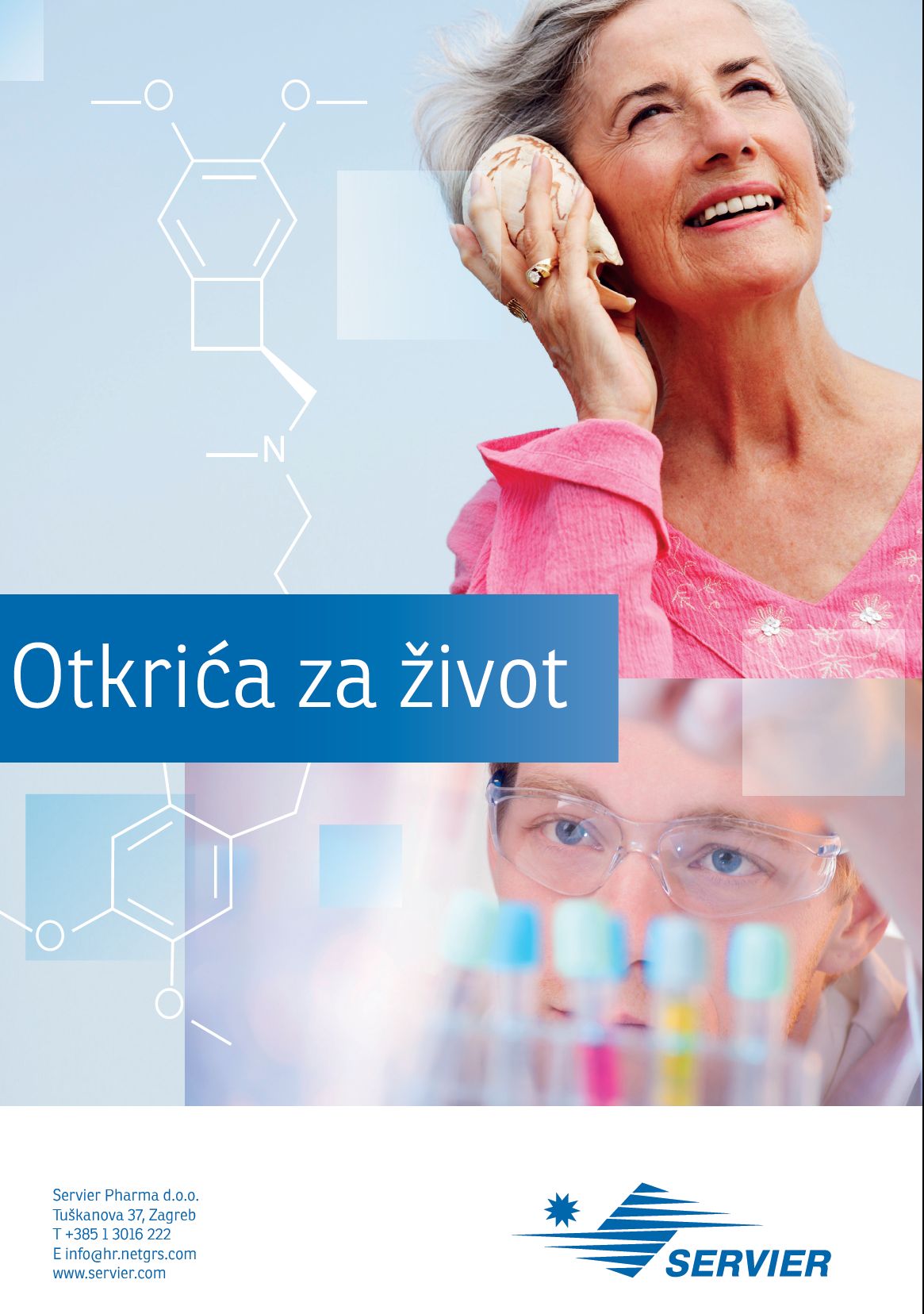 Oktal Pharma (zastupstvo Servier) Vas sa zadovoljstvom poziva na webinar koje će se održati 6.maja 2021.godine, u 17.00 sati na temu:“Hronična venska bolest iz perspektive pacijenta”Mr.sci.dr.med. Alden Begić, angiologKlinika za bolesti srca, krvnih žila I reumatizma, KCUSPrim. dr.med. Osman Terzić, angiologKlinika za bolesti srca, krvnih žila I reumatizma, KCUSDr.med. Amir Čehajić, internista-gastroenterologOpća bolnica Sarajevo "Dr. Abdulah Nakaš"dr.med. Dinko Lupi, medicinski menadžer I strukovni edukatorServier Pharma HrvatskaLink za pristupanje webinaru: Click here to join the meeting Pritisnuti CTRL+lijevi klik na link)Webinar će biti bodovan od strane ljekarskih komora Kantona Sarajevo I Tuzlanskog Kantona.Molimo da se webinaru pridružite sa navedenim imenom I prezimenom.Oktal Pharma d.o.o. (Servier)                                                               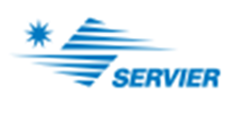 